MAL til utarbeidelse eksempeloppgaveMuntlig eksamen  – KRLE 10. trinnVurderingsmatrisen er veiledende. Les mer om muntlig eksamen her
NAVN PÅ TEMA Beskriv temaet Oppgave (skriv inn oppgaven): Bilde (sett inn bilder eller illustrasjoner) Husk opphavsrett, og velg bilder fra eks. https://pixabay.com/no/images/search/ eller https://www.pexels.com/nb-no/  Gode råd (Gi elevene gode råd på forberedelse) La eleven velge en vinkling Forklar eleven at man kan lage et framlegg (muntlig, power point eller annet). Legg eventuelt til ytterligere beskrivelse, og gi en tidsangivelse.Forklar eleven at eleven kan planlegge hvordan eleven skal gjennomføre framlegget på eksamensdagen.  Forklar hvordan eleven kan forberede seg på en fagsamtale om temaet.   Vurdering: Du vil bli vurdert etter følgende på eksamen: Kjerneelementer og kompetansemål for muntlig eksamen:  Kvalitetsbeskrivelser ved muntlig eksamen i KRLE:Kjennskap til religioner og livssynUtforsking av religioner og livssyn med ulike metoderKunne ta andres perspektivEtisk refleksjonUtforsking av eksistensielle spørsmål og svarutforske og presentere sentrale trekk ved kristendom og andre religions- og livssynstradisjoner og deres utbredelse i dag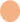 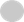 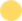 utforske og drøfte hvordan kristendom og andre religioner inngår i historiske endringsprosesser globalt og nasjonaltundersøke og presentere sentrale ideer fra livssynshumanisme og andre ikke-religiøse livssynutforske og presentere religiøst mangfold og religiøse praksiser utenfor etablerte religionssamfunngjøre rede for og reflektere over samenes og andre urfolks religions- og livssynstradisjonerbruke og drøfte fagbegreper om religioner og livssyn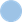 sammenligne og vurdere kritisk ulike kilder til kunnskap om religioner og livssyngjøre rede for og reflektere over ulike syn på kjønn og seksualitet i kristendom og andre religioner og livssyn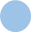 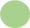 utforske og presentere hvordan elementer fra kristendom og andre religioner og livssyn kommer til uttrykk i medier og populærkulturutforske og sammenligne etiske ideer fra sentrale skikkelser i religiøse og livssynsbaserte tradisjoner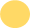 utforske etiske ideer fra sentrale skikkelser i filosofihistorien og anvende ideene til å drøfte aktuelle etiske spørsmålutforske andres perspektiv og håndtere uenighet og meningsbrytningreflektere over eksistensielle spørsmål knyttet til det å vokse opp og leve i et mangfoldig og globalt samfunnidentifisere og drøfte etiske problemstillinger knyttet til ulike former for kommunikasjonidentifisere og drøfte aktuelle etiske problemstillinger knyttet til menneskerettigheter, bærekraft og fattigdomutforske og presentere sentrale trekk ved kristendom og andre religions- og livssynstradisjoner og deres utbredelse i dagutforske og drøfte hvordan kristendom og andre religioner inngår i historiske endringsprosesser globalt og nasjonaltundersøke og presentere sentrale ideer fra livssynshumanisme og andre ikke-religiøse livssynutforske og presentere religiøst mangfold og religiøse praksiser utenfor etablerte religionssamfunngjøre rede for og reflektere over samenes og andre urfolks religions- og livssynstradisjonerbruke og drøfte fagbegreper om religioner og livssynsammenligne og vurdere kritisk ulike kilder til kunnskap om religioner og livssyngjøre rede for og reflektere over ulike syn på kjønn og seksualitet i kristendom og andre religioner og livssynutforske og presentere hvordan elementer fra kristendom og andre religioner og livssyn kommer til uttrykk i medier og populærkulturutforske og sammenligne etiske ideer fra sentrale skikkelser i religiøse og livssynsbaserte tradisjonerutforske etiske ideer fra sentrale skikkelser i filosofihistorien og anvende ideene til å drøfte aktuelle etiske spørsmålutforske andres perspektiv og håndtere uenighet og meningsbrytningreflektere over eksistensielle spørsmål knyttet til det å vokse opp og leve i et mangfoldig og globalt samfunnidentifisere og drøfte etiske problemstillinger knyttet til ulike former for kommunikasjonidentifisere og drøfte aktuelle etiske problemstillinger knyttet til menneskerettigheter, bærekraft og fattigdomutforske og presentere sentrale trekk ved kristendom og andre religions- og livssynstradisjoner og deres utbredelse i dagutforske og drøfte hvordan kristendom og andre religioner inngår i historiske endringsprosesser globalt og nasjonaltundersøke og presentere sentrale ideer fra livssynshumanisme og andre ikke-religiøse livssynutforske og presentere religiøst mangfold og religiøse praksiser utenfor etablerte religionssamfunngjøre rede for og reflektere over samenes og andre urfolks religions- og livssynstradisjonerbruke og drøfte fagbegreper om religioner og livssynsammenligne og vurdere kritisk ulike kilder til kunnskap om religioner og livssyngjøre rede for og reflektere over ulike syn på kjønn og seksualitet i kristendom og andre religioner og livssynutforske og presentere hvordan elementer fra kristendom og andre religioner og livssyn kommer til uttrykk i medier og populærkulturutforske og sammenligne etiske ideer fra sentrale skikkelser i religiøse og livssynsbaserte tradisjonerutforske etiske ideer fra sentrale skikkelser i filosofihistorien og anvende ideene til å drøfte aktuelle etiske spørsmålutforske andres perspektiv og håndtere uenighet og meningsbrytningreflektere over eksistensielle spørsmål knyttet til det å vokse opp og leve i et mangfoldig og globalt samfunnidentifisere og drøfte etiske problemstillinger knyttet til ulike former for kommunikasjonidentifisere og drøfte aktuelle etiske problemstillinger knyttet til menneskerettigheter, bærekraft og fattigdomutforske og presentere sentrale trekk ved kristendom og andre religions- og livssynstradisjoner og deres utbredelse i dagutforske og drøfte hvordan kristendom og andre religioner inngår i historiske endringsprosesser globalt og nasjonaltundersøke og presentere sentrale ideer fra livssynshumanisme og andre ikke-religiøse livssynutforske og presentere religiøst mangfold og religiøse praksiser utenfor etablerte religionssamfunngjøre rede for og reflektere over samenes og andre urfolks religions- og livssynstradisjonerbruke og drøfte fagbegreper om religioner og livssynsammenligne og vurdere kritisk ulike kilder til kunnskap om religioner og livssyngjøre rede for og reflektere over ulike syn på kjønn og seksualitet i kristendom og andre religioner og livssynutforske og presentere hvordan elementer fra kristendom og andre religioner og livssyn kommer til uttrykk i medier og populærkulturutforske og sammenligne etiske ideer fra sentrale skikkelser i religiøse og livssynsbaserte tradisjonerutforske etiske ideer fra sentrale skikkelser i filosofihistorien og anvende ideene til å drøfte aktuelle etiske spørsmålutforske andres perspektiv og håndtere uenighet og meningsbrytningreflektere over eksistensielle spørsmål knyttet til det å vokse opp og leve i et mangfoldig og globalt samfunnidentifisere og drøfte etiske problemstillinger knyttet til ulike former for kommunikasjonidentifisere og drøfte aktuelle etiske problemstillinger knyttet til menneskerettigheter, bærekraft og fattigdomutforske og presentere sentrale trekk ved kristendom og andre religions- og livssynstradisjoner og deres utbredelse i dagutforske og drøfte hvordan kristendom og andre religioner inngår i historiske endringsprosesser globalt og nasjonaltundersøke og presentere sentrale ideer fra livssynshumanisme og andre ikke-religiøse livssynutforske og presentere religiøst mangfold og religiøse praksiser utenfor etablerte religionssamfunngjøre rede for og reflektere over samenes og andre urfolks religions- og livssynstradisjonerbruke og drøfte fagbegreper om religioner og livssynsammenligne og vurdere kritisk ulike kilder til kunnskap om religioner og livssyngjøre rede for og reflektere over ulike syn på kjønn og seksualitet i kristendom og andre religioner og livssynutforske og presentere hvordan elementer fra kristendom og andre religioner og livssyn kommer til uttrykk i medier og populærkulturutforske og sammenligne etiske ideer fra sentrale skikkelser i religiøse og livssynsbaserte tradisjonerutforske etiske ideer fra sentrale skikkelser i filosofihistorien og anvende ideene til å drøfte aktuelle etiske spørsmålutforske andres perspektiv og håndtere uenighet og meningsbrytningreflektere over eksistensielle spørsmål knyttet til det å vokse opp og leve i et mangfoldig og globalt samfunnidentifisere og drøfte etiske problemstillinger knyttet til ulike former for kommunikasjonidentifisere og drøfte aktuelle etiske problemstillinger knyttet til menneskerettigheter, bærekraft og fattigdomLav kompetanse i faget, 
karakter 2God kompetanse i faget, 
karakter 4Framifrå kompetanse i faget, karakter 6Eleven anvender deler av faglig innhold og beskriver noen faglige fenomener fra kristendom, andre religioner, livssyn og etikk ved bruk av enkelte fagbegreper.Eleven anvender sentralt faglig innhold fra kristendom, andre religioner, livssyn og etikk og bruker fagbegreper i faglige framstillinger.Eleven anvender et bredt utvalg av sentralt faglig innhold fra kristendom, andre religioner, livssyn og etikk og bruker fagbegreper presist i faglige framstillinger.Eleven velger, bruker og gjengir informasjon fra kilder, og bruker enkelte metoder i faget.Eleven velger, bruker og gjengir selvstendig informasjon fra ulike kilder og vurderer og bruker varierte metoder i faget.Eleven velger, bruker, gjengir og sammenstiller informasjon fra ulike kilder selvstendig og vurderer, bruker og reflekterer over varierte og komplekse metoder i faget.Eleven beskriver og sammenligner noen ulike måter å nærme seg eksistensielle spørsmål og svar.Eleven beskriver likheter og forskjeller mellom ulike måter å nærme seg eksistensielle spørsmål og svar.Eleven beskriver forskjellige måter å nærme seg og forstå eksistensielle spørsmål og svar og reflekterer over fordeler og ulemper ved de ulike tilnærmingsmåtene.Eleven gjengir og viser forståelse av andres ståsteder og perspektiver.Eleven gjengir og forklarer andres ståsteder og perspektiver.Eleven gjengir og reflekterer kritisk og selvstendig over andres ståsteder og perspektiver.Eleven identifiserer etiske dilemmaer og viser kjennskap til etiske modeller og filosofiske tenkemåter.Eleven identifiserer etiske dilemmaer og bruker etiske modeller og filosofiske tenkemåter som redskaper i faget.Elevene identifiserer et mangfold av etiske dilemmaer og bruker ulike etiske modeller og filosofiske tenkemåter som redskaper i faget.